Enrollment Application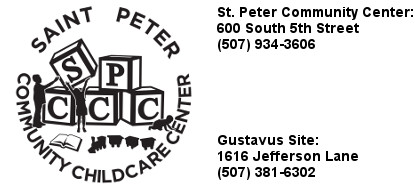 (507)-934-3606600 S. 5th St. Suite 125 | St. Peter, MN 56082Date___________________ Family Name:________________________________________________________________________ Address_____________________________________________________________________________Home Phone: ________________________________  Cell Phone: _____________________________Email: ______________________________________________________________________________Date___________________ Family Name:________________________________________________________________________ Address_____________________________________________________________________________Home Phone: ________________________________  Cell Phone: _____________________________Email: ______________________________________________________________________________Children: For whom childcare is requested             First Name                             Last Name                    Sex                    Age             Date of Birth_______________________________________________________________________________________________________________________________________________________________________________________________________________________________________Children: For whom childcare is requested             First Name                             Last Name                    Sex                    Age             Date of Birth_______________________________________________________________________________________________________________________________________________________________________________________________________________________________________Guardian/Parent’s Marital Status:        Married               Divorced                 Single              WidowedRemarks (custody, visiting arrangements, etc.):Guardian/Parent’s Marital Status:        Married               Divorced                 Single              WidowedRemarks (custody, visiting arrangements, etc.):Parent/Guardian’s name(s) ______________________________Phone: ________________________Place of Employment: ___________________________________ Phone: ________________________Parent/Guardian’s name(s) ______________________________Phone: ________________________Place of Employment: ___________________________________ Phone: ________________________Parent/Guardian’s name(s) ______________________________Phone: ________________________Place of Employment: ___________________________________ Phone: ________________________Parent/Guardian’s name(s) ______________________________Phone: ________________________Place of Employment: ___________________________________ Phone: ________________________Childcare Schedule: Please give approximate arrival and departure times.Childcare Schedule: Please give approximate arrival and departure times.